                                                  …../……/20…..TEKİRDAĞ NAMIK KEMAL ÜNİVERSİTESİ….……………………….DEKANLIĞINA/MÜDÜRLÜĞÜNE	Fakülteniz/Yüksekokulunuz/MeslekYüksekokulunuz………………………………………………...……bölümü…	sınıfında…………………… numara ile öğrenim görmekteyim.20.…./20…	Eğitim Öğretim Yılı Güz /Bahar döneminde okutulan ve aşağıdaki çizelgedekodu, teorisi, uygulaması, sınıfı	ve adı belirtilen seçmeli dersi; yine bilgileri belirtilen diğer seçmeli ders ile değiştirmek istiyorum.Gereğini bilgilerinize arz ederim.Ad-Soyad: İmza:Adres:Telefon:Danışmanı olduğum öğrencinin yukarıda belirttiği değişikliği onaylıyorum.Adı-Soyadı: Unvan: İmza: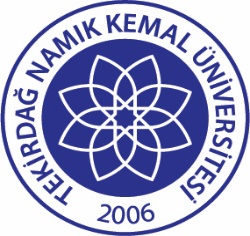 TNKÜSEÇMELİ DERS DEĞİŞTİRME FORMUDoküman No:EYS-FRM-469TNKÜSEÇMELİ DERS DEĞİŞTİRME FORMUHazırlama Tarihi:14.10.2022TNKÜSEÇMELİ DERS DEĞİŞTİRME FORMURevizyon Tarihi:--TNKÜSEÇMELİ DERS DEĞİŞTİRME FORMURevizyon No:0TNKÜSEÇMELİ DERS DEĞİŞTİRME FORMUToplam Sayfa Sayısı:1